Publicado en Madrid a 26 de abril de 2016 el 27/04/2016 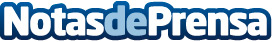 Las empresas de transporte apuestan por la economía colaborativaMyeasyTrans es una plataforma española de subastas de transporte que pone en contacto a particulares con transportistas para contratar y demandar servicios de transporte llegando a ahorrar hasta un 75% con respecto a las tarifas más habitualesDatos de contacto:Myeasytrans902008232Nota de prensa publicada en: https://www.notasdeprensa.es/las-empresas-de-transporte-apuestan-por-la Categorias: Emprendedores Logística E-Commerce http://www.notasdeprensa.es